                             الأحاديث الأربعون الفلسطينية                                   شرح الحديث الرابع:                       (ثالث المساجد التي تشد إليها الرحال)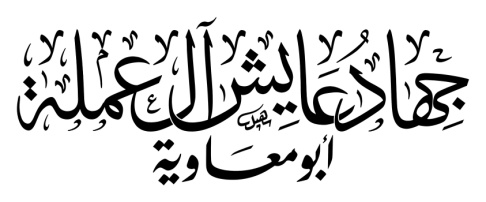                                                                                             تم النشر بتاريخ 8\10\2016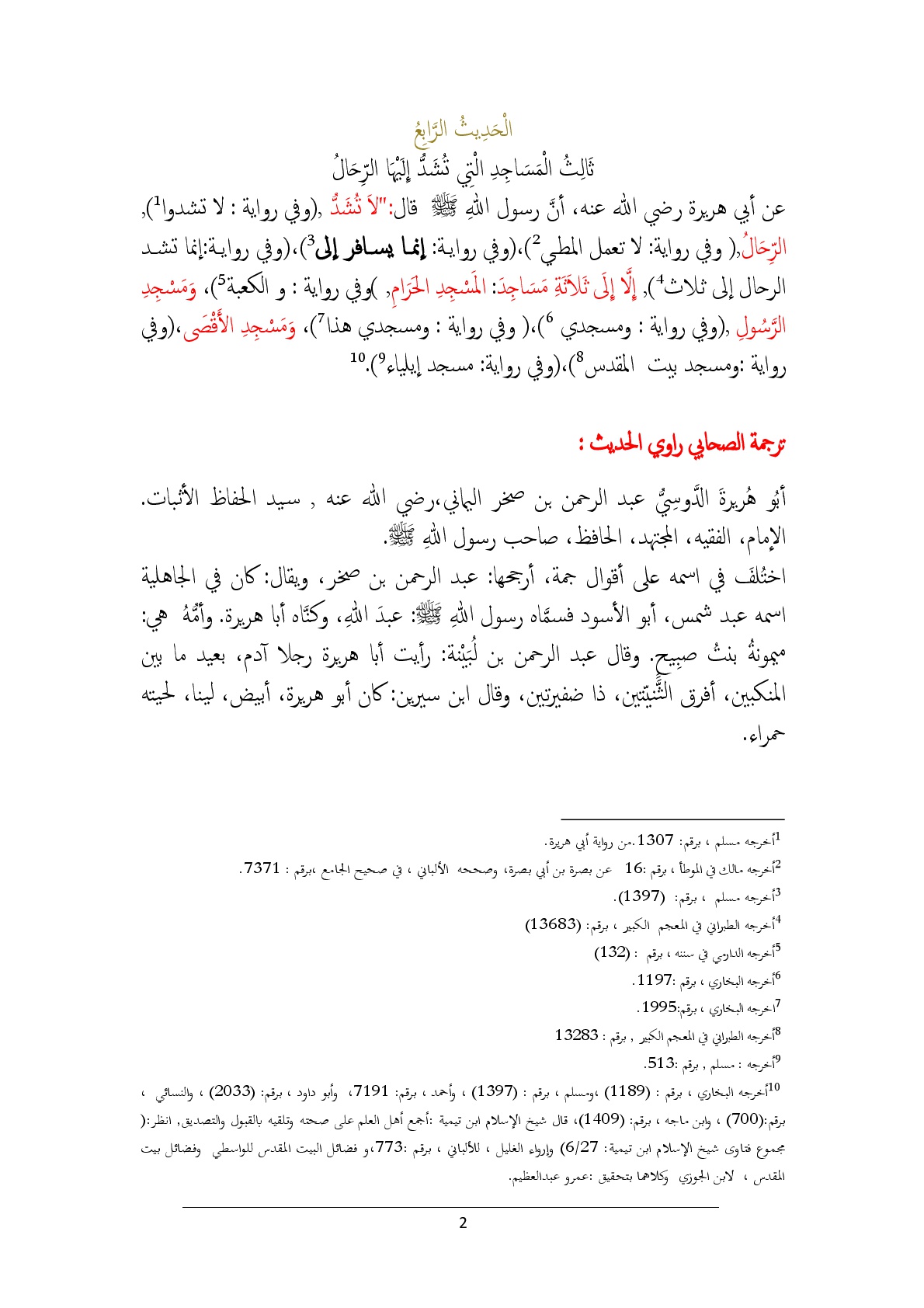 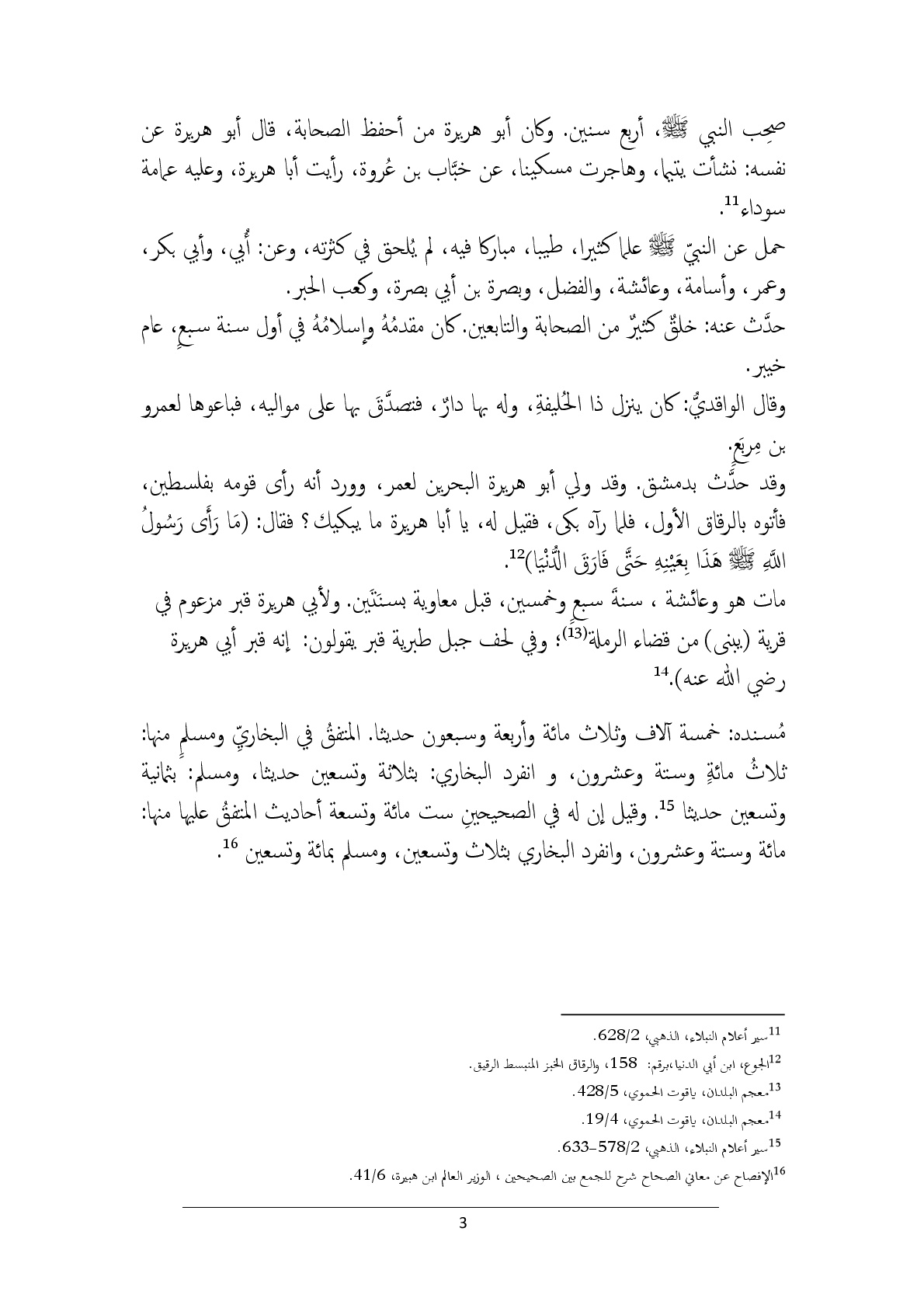 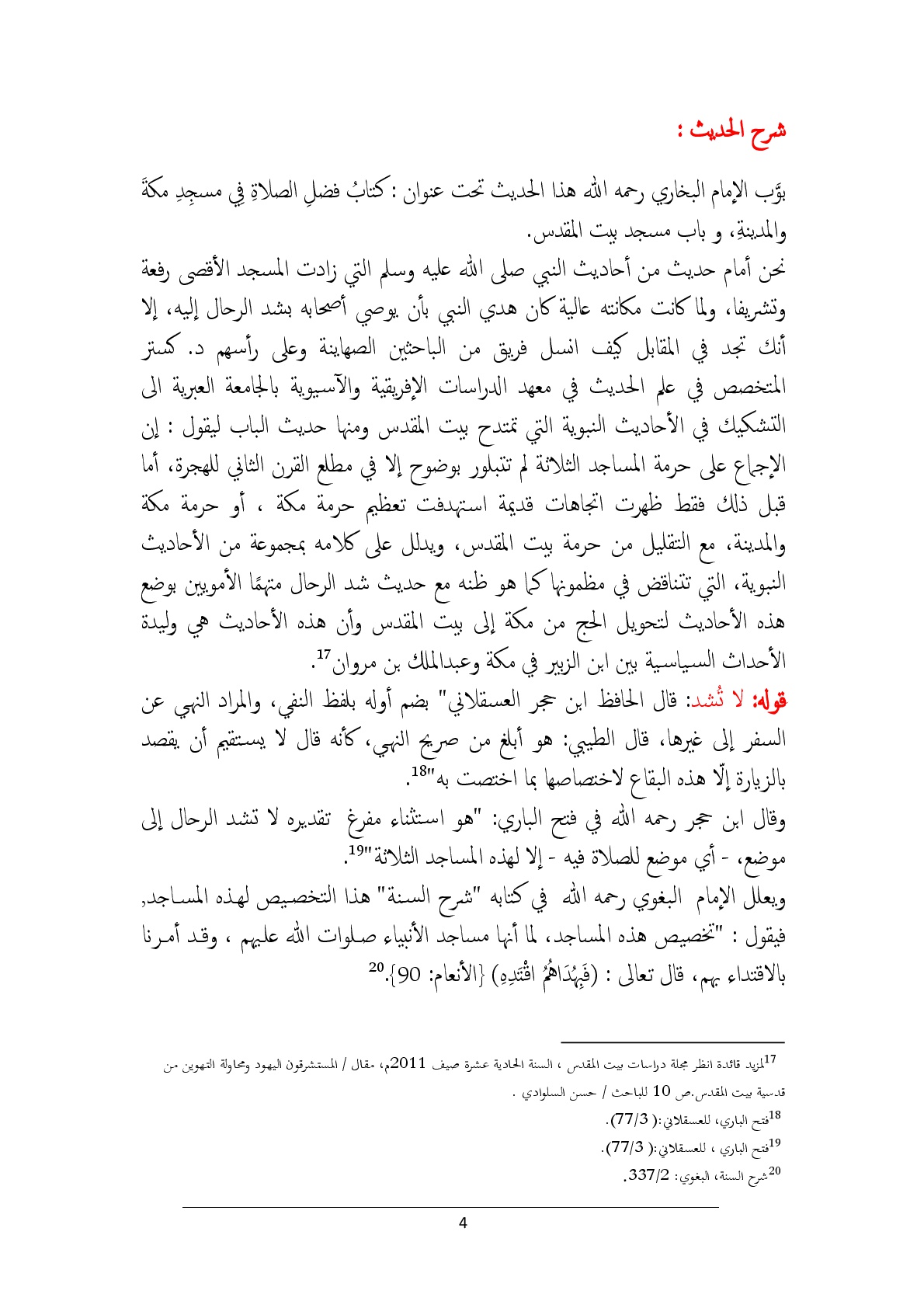 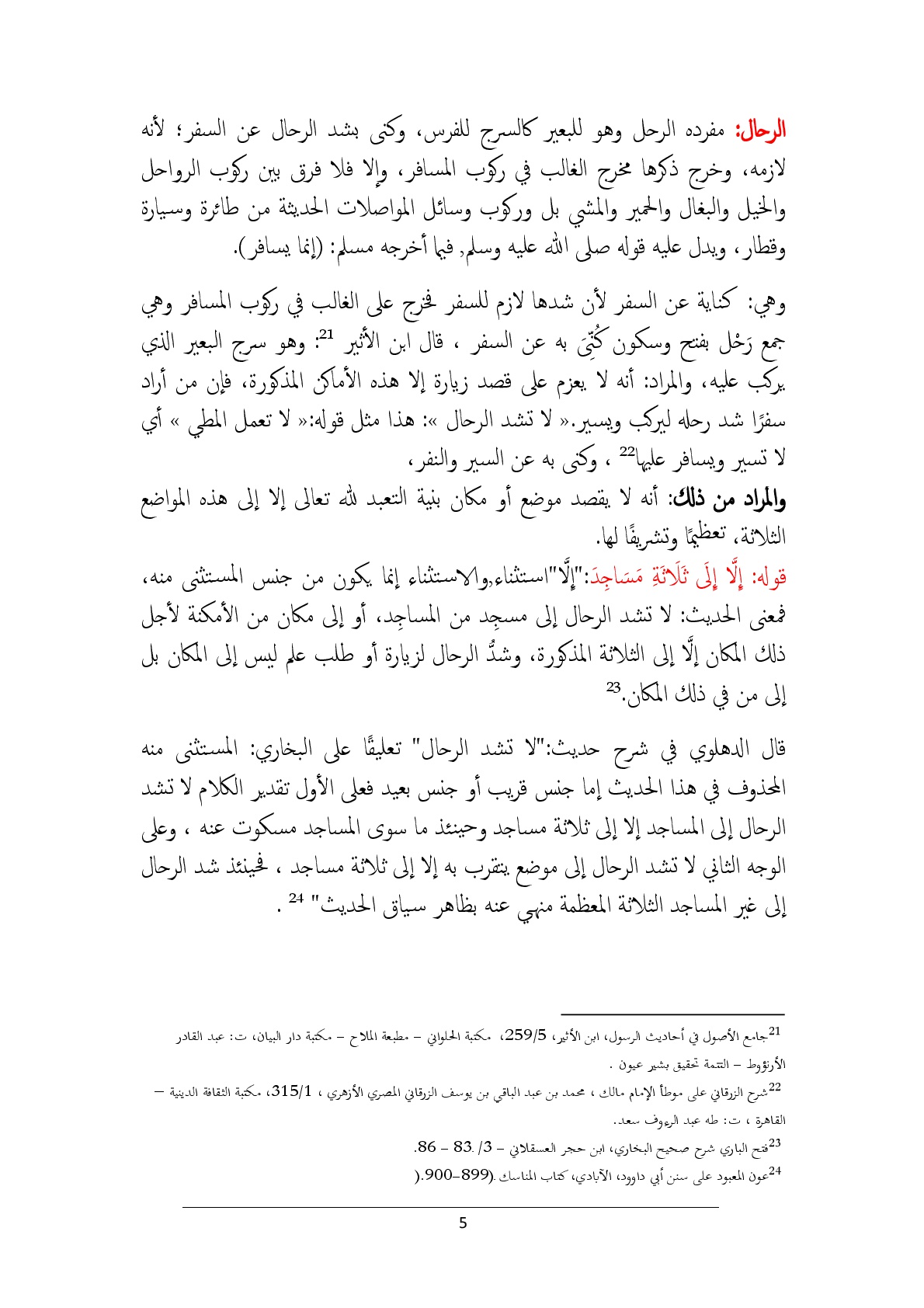 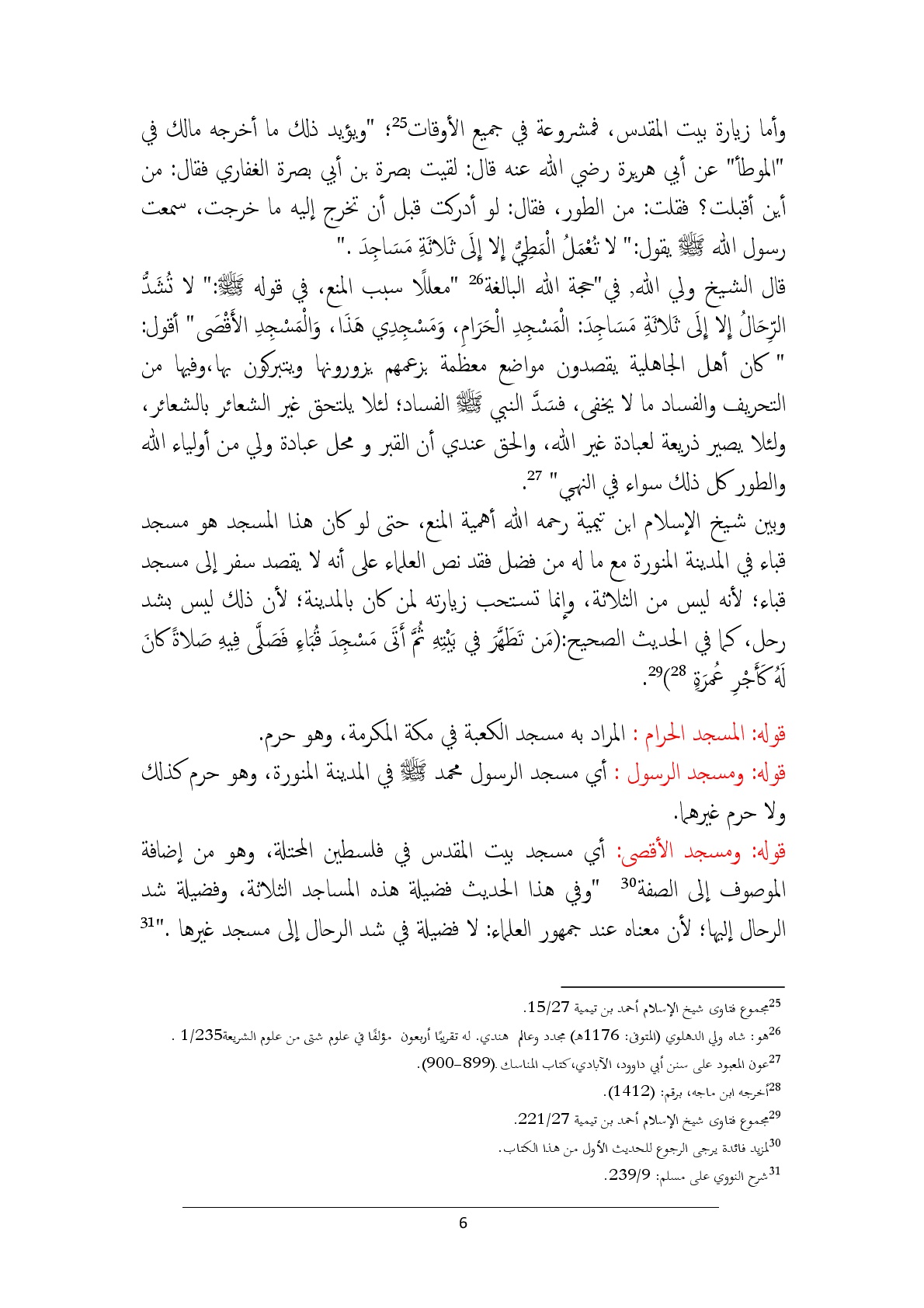 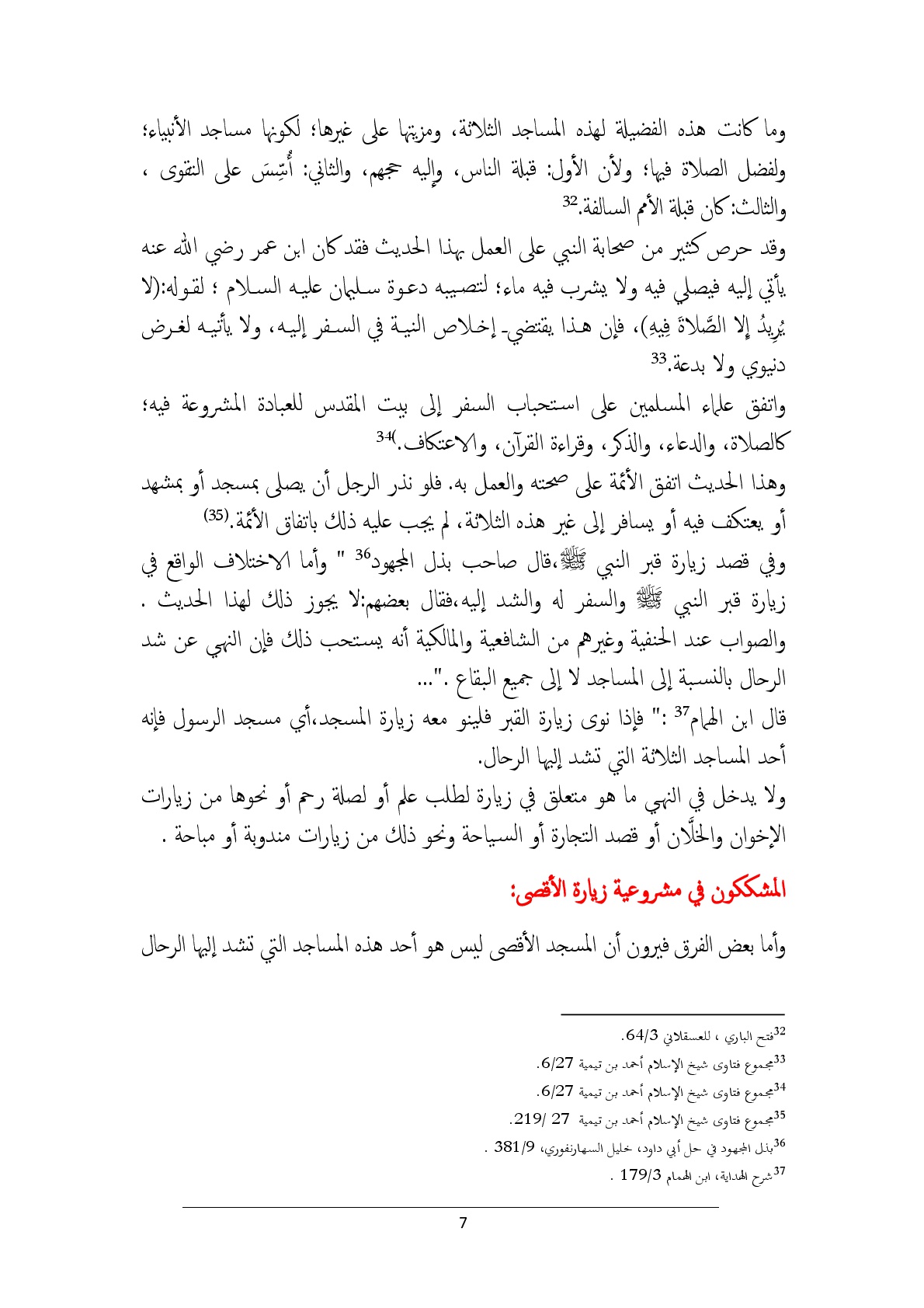 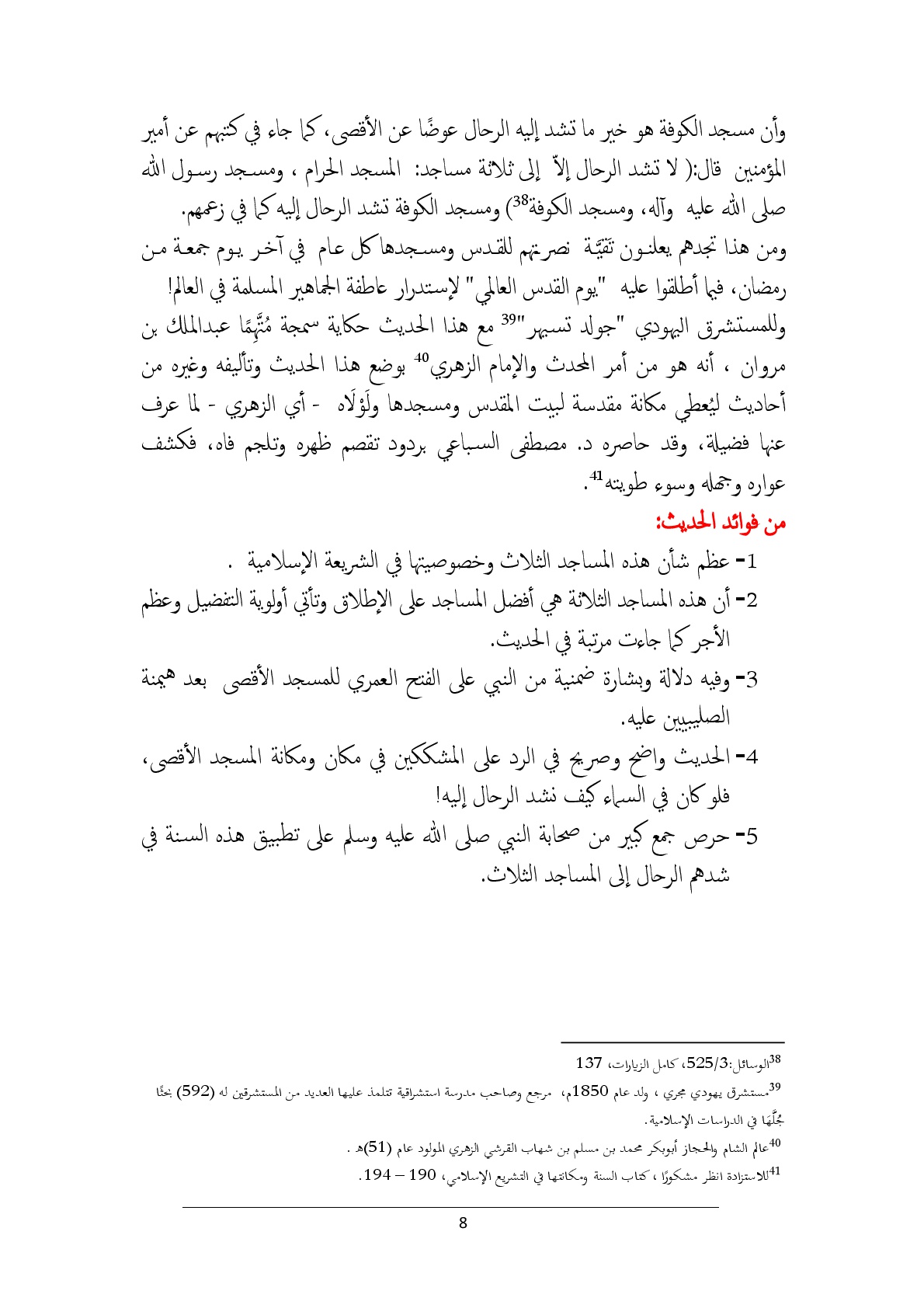 